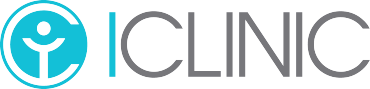 Анкета донора ооцитовИдентификатор донора (вписывает администратор) ____Дата заполнения     "_____" ___________ 20____ г.Ф.И.О (полностью) ________________________________________________________________________________Группа крови___________________Дата рождения _________________________________ Национальность _________________________Расовая принадлежность _________________________________________________________________Паспортные данные Серия_____________№____________кем выдан______________________________________________когда__________________________________________________________________________________Домашний адрес: _____________________________________________________________________________________________________________________________________________________________________________Телефон мобильный________________________________________ телефон домашний ___________Образование ______________________ Профессия по образованию__________________________________________Место работы__________________________________________________________________________Должность____________________________________________________________________________Вредные и/или опасные производственные факторы (есть/нет)Какие: ________________________________________________________________________________Семейное положение (не замужем/замужем/разведена)Наличие детей (есть/нет)  Количество детей____Год рождения каждого ребенка_______________________________Пол детей___________________________________________Особенности развития_________________________________Самостоятельные роды/кесарево сечение (подчеркнуть)Наследственные заболевания в семье (есть/нет), какие, у кого ________________________________________________________________________________Курение (да/нет)Употребление алкоголя (с частотой _______________________ /не употребляю)Употребление  наркотических  средств  и/или  психотропных  веществ  безназначения врача (никогда не употреблял/с частотой __________ /регулярно)Сифилис, гонорея, гепатит (не болел/болел)_________________________________________________Имели  ли Вы   когда-нибудь  положительный  или  неопределенный  ответ  приобследовании на ВИЧ, вирус гепатита B или C? (да/нет)Находится/не находится под  диспансерным наблюдением  в кожно-венерологическом диспансере/психоневрологическом диспансере _____________________________________________Донорство ооцитов в прошлом (да/нет), если да – даты_______________________________________                                                             Фенотипические признакиРост ________________ Вес _________________Волосы (прямые/вьющиеся/кудрявые) Цвет волос ______________________________Глаза (большие/средние/маленькие)Разрез глаз (европейский/азиатский)Цвет глаз (голубые/зеленые/серые/карие/черные)Лицо (круглое/овальное/узкое)Нос (большой/средний/маленький)Губы (тонкие/пухлые)Форма носа (прямой/с горбинкой/курносый/широкий)Лоб (высокий/низкий/обычный)Наличие стигм (аномалии развития/отклонения) ______________________________________________________________________Телосложение (нормостеник/астеник/гиперстеник)Зрение____Носите ли Вы очки/линзы (да/нет)Размер одежды _________ обуви __________ бюстгальтера _____________О себе (интересы, хобби, достижения):Дата ______________________________20_____г.		Подпись__________/______________/